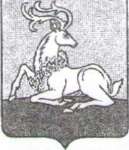 АДМИНИСТРАЦИЯ ОДИНЦОВСКОГО МУНИЦИПАЛЬНОГО РАЙОНА МОСКОВСКОЙ ОБЛАСТИПОСТАНОВЛЕНИЕг. ОдинцовоО реорганизации Муниципального унитарного предприятия Одинцовского муниципального района Московской области «Центр телерадиокомпании «Одинцово» путем преобразования в Акционерное общество «Телерадиокомпания «Одинцово»Во исполнение решения Совета депутатов Одинцовского муниципального района Московской области от 13.03.2015 № 17/3 «О реорганизации муниципального унитарного предприятия Одинцовского муниципального района Московской области «Центр телерадиокомпании «Одинцово» в форме преобразования в акционерное общество», в соответствии с нормами Гражданского кодекса Российской Федерации, Федерального закона от 21.12.2001 № 178-ФЗ «О приватизации государственного и муниципального имущества», Федерального закона от 06.10.2003 № 131-Ф3 «Об общих принципах организации местного самоуправления в Российской Федерации», Федерального закона от 26.12.1995 № 208-ФЗ «Об акционерных обществах», Федерального закона от 14.11.2002 № 161-ФЗ «О государственных и муниципальных унитарных предприятиях», Уставом Одинцовского муниципального района Московской области и Положением о порядке управления находящимися в собственности муниципального образования «Одинцовский муниципальный район Московской области» акциями и долями в уставных капиталах хозяйственных обществ, утвержденным Решением Совета депутатов Одинцовского муниципального района Московской области от 19.02.2014 № 35/36,ПОСТАНОВЛЯЮ:1. Реорганизовать Муниципальное унитарное предприятие Одинцовского муниципального района Московской области «Центр телерадиокомпании «Одинцово» ОГРН 1035006477967 (далее МУП «ЦТРК«Одинцово») путем преобразования в Акционерное общество «Телерадиокомпания «Одинцово» (далее АО «ТРК «Одинцово»).Определить уставный капитал АО «ТРК «Одинцово» в размере 186 836 571 (Сто восемьдесят шесть миллионов восемьсот тридцать шесть тысяч пятьсот семьдесят один) рубль 00 копеек, состоящий из 186 836 571 (сто восемьдесят шесть миллионов восемьсот тридцать шесть тысяч пятьсот семьдесят один) штук обыкновенных именных бездокументарных акций, номинальной стоимостью одной акции 1 (Один) рубль.Утвердить передаточный акт подлежащего приватизации имущества МУП «ЦТРК «Одинцово» (прилагается).Утвердить Устав АО «ТРК «Одинцово» (прилагается).До первого собрания акционеров АО «ТРК «Одинцово»:Назначить генеральным директором АО «ТРК «Одинцово» Трофимова Юрия Валентиновича.Утвердить следующий состав Совета директоров АО «ТРК «Одинцово»:первый заместитель руководителя Администрации Одинцовского муниципального района;заместитель руководителя Администрации - начальник Управления правового обеспечения;заместитель руководителя Администрации Одинцовского муниципального района;и.о. заместителя руководителя Администрации Одинцовского муниципального района;заместитель руководителя Администрации Одинцовского муниципального района;Пайсов Михаил АлексеевичТесля Александр АлександровичБездудный Юрий ВасильевичЛоктев Владимир АлександровичОльховик Дмитрий ГеннадьевичТрофимов Юрий Валентиновичгенеральный директор АО «ТРК «Одинцово»;Председатель Контрольно-Авсеенко Евгений Владимировичсчетной палаты Одинцовского муниципального района.5.3. Избрать ревизором АО «ТРК «Одинцово»: Тупицыну Юлию Владимировну - инспектора отдела Контрольно-счетной палаты Одинцовского муниципального района.Поручить генеральному директору АО «ТРК «Одинцово» Трофимову Ю.В.:Осуществить государственную регистрацию вновь возникающего Акционерного общества в соответствии с настоящим постановлением в установленном законодательством порядке.Не позднее тридцати дней с даты принятия решения о реорганизации уведомить в письменной форме об этом всех известных кредиторов МУП «ЦТРК «Одинцово», а также поместить в органах печати, в которых публикуются данные о государственной регистрации юридических лиц, сообщение о таком решении.Исполняющий обязанности Руководителя АдминистрацииВерно: начальник общего отдела7. Контроль над исполнением настоящего постановления возложить на заместителя руководителя Администрации - начальника Управления правового обеспечения Тесля А.А.   Т.В. Одинцова         		          Е.П. Кочеткова